智慧節能計畫 機關設備狀態盤點表 照明類(燈具類型)製表單位：(表格不足時，請自行增加)智慧節能計畫 機關設備狀態盤點表 照明類(燈具類型)燈具類型範例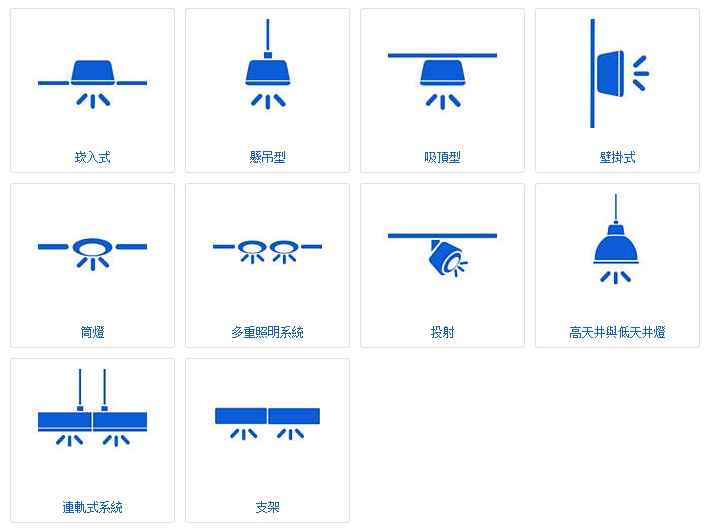 製表單位： 建設處 工商行政科(表格不足時，請自行增加)燈具類型燈源類型每燈具瓦數(W)每燈具燈管(泡)數燈具總數自動點滅功能其他說明□T8  □T5  □LED□烏絲燈泡  □省電電燈泡□其他，請簡述：□有□無□T8  □T5  □LED□烏絲燈泡  □省電電燈泡□其他，請簡述：□有□無□T8  □T5  □LED□烏絲燈泡  □省電電燈泡□其他，請簡述：□有□無□T8  □T5  □LED□烏絲燈泡  □省電電燈泡□其他，請簡述：□有□無□T8  □T5  □LED□烏絲燈泡  □省電電燈泡□其他，請簡述：□有□無製表人：主管：燈具類型燈源類型每燈具瓦數(W)每燈具燈管(泡)數燈具總數自動點滅功能其他說明嵌入式■T8  □T5  □LED□烏絲燈泡  □省電電燈泡□其他，請簡述：804360□有■無嵌入式□T8  ■T5  □LED□烏絲燈泡  □省電電燈泡□其他，請簡述：564100□有■無筒燈□T8  □T5  □LED□烏絲燈泡  ■省電電燈泡□其他，請簡述：231300□有■無壁掛式■T8  □T5  □LED□烏絲燈泡  □省電電燈泡□其他，請簡述：20160■有□無樓梯間吸頂式■T8  □T5  □LED□烏絲燈泡  □省電電燈泡□其他，請簡述：40180■有□無男女廁製表人：主管：